PLEASE NOTE:The text in this document is copied directly from the legally binding partnership agreements with individual countries and so cannot be edited or changed. You may find that some information or links are no longer applicable. If you have any questions, please contact the relevant project manager.This data sharing agreement is intended for:Australia (4CV) Wave 4Terms and Conditions All Joint Activities are subject to both Institutions’ normal review and approval processes, and should be implemented through signed agreements. Themes of joint activities, conditions for using their results, and arrangements for specific visits, exchanges and other forms of cooperation, including financial arrangements, should be mutually agreed upon on a case by case basis. UQ authorizes the International Tobacco Control Data Repository (ITCDR), operated by the ITC Project Data Management Core (DMC) at the University of Waterloo, to house the ITC Australia (AU) Survey data excluding the ethnicity data and data from questions that are asked only of Aboriginal, Torres Strait Islander and other First Nations participants from the Oceania region, such as Māori, and Pacific Islander participants in Australia, and to manage access to the data by approved researchers according to the data sharing protocol described in the ITCDR Guidelines (http://www.itcproject.org/forms). All research involving data that is identified as from Aboriginal and Torres Strait Islander people must be conducted in accordance with the following guideline, or the most recent version of it:National Health and Medical Research Council, Ethical conduct in research with Aboriginal and Torres Strait Islander Peoples and communities: Guidelines for researchers and stakeholders (2018), Commonwealth of Australia: Canberra.Two years after the date of issuance of cleaned data sets by the DMC, UQ grants the DMC the non-exclusive right to provide subsets of the data excluding the ethnicity data and data from questions that are asked only of Aboriginal, Torres Strait Islander and other First Nations participants in Australia to other approved researchers through the ITC Data Request Application process (https://itcproject.org/request-data-form/), and under the terms of the ITC External Data Usage Agreement (https://itcproject.org/request-data-form/) with approval from the UQ Principal Investigator.The UW ITC Principal Investigators  will abide by the terms of the ITC Internal Data Usage Agreement (https://itcproject.org/request-data-form/), providing signed agreements to the DMC in order to share data internally with specified members of the research teams.Data from the ITC Australia (AU) Project cannot be used for business transaction or for profit.Communications and CollaborationMembers of the ITC Australia Project Team have the right to use the data to produce articles for submission to professional journals and other forms of dissemination that report on these data (e.g., reports and conference presentations). All parties to this RPA should note that, as part of our collaborative approach, all decisions about publications resulting from the ITC Australia (AU) Project will begin with a process of consultation among all team members to inform the direction and scope of potential publications and other forms of dissemination, and to determine team members’ roles and expected contributions to each proposed publication or other form of dissemination. This consultative process will apply to all research outputs, e.g., manuscripts, publications, reports and presentations, etc., that use the ITC Australia (AU) Project data, but will be exclusive of internal reports and internal non-conference presentations (where the term ‘internal’ is defined as being either within ITC Australia Project Team or UW ITC Principal Investigators or addressed only to policy-makers or organizations in the Australia, as deemed appropriate by ITC Australia Project Team). It is the expectation that other than in extraordinary circumstances, all proposed research outputs using only the ITC Australia Project dataset submitted by members of the ITC Australia Project team will be approved.Furthermore, the UW ITC Investigator team must be notified in writing of all intentions to use the data.  Per the ITC Paper List Policy (https://itcproject.org/request-data-form/), all intentions to submit academic papers to peer-reviewed journals, presentations at scientific conferences or meetings, and published reports must be cleared by an ITC designated committee established to oversee the publication of papers (the publication review committee). The dissemination clearance process will apply to all manuscripts, publications, reports and presentations, etc., that use the ITC Australia (AU) Project data, but will be exclusive of internal reports and internal non-conference presentations (where the term ‘internal’ is defined as being either within ITC Australia Project Team or UW ITC Principal Investigators or addressed only to policy-makers or organizations in the Australia, as deemed appropriate by ITC Australia Project Team).   The primary mandate of the publication review committee is to ensure that there is no substantial overlap in content between papers submitted for publication. The committee will also provide a mechanism for conveying any potentially helpful additional information to the authors (e.g., recent findings from other ITC countries that may have relevance for the publication under consideration). The ITC Proposal Form (https://itcproject.org/request-data-form/) is available for members of ITC Australia Project Team to use to summarize their intentions for dissemination. Proposals for studies using the ITC AU Project data will be reviewed by the designated committee to reduce the possibility of unnecessary duplication of effort in the ITC Collaboration, to provide a mechanism for knowledge exchange, and to ensure that authorship issues are addressed properly. For any papers that the ITC Australia Project Team members may lead using data from the ITC Australia Survey, appropriate UW ITC team members will be invited to be co-authors.  The ITC Australia Project Team will consult with Dr. Geoffrey Fong to identify the relevant ITC Investigators who would be appropriate to invite as co-authors. In reciprocal fashion, for any papers or presentations that UW ITC Team leads using ITC Australia Survey data, the relevant ITC AU Investigators will be invited to be co-authors.  Members of the ITC Australia Project Team and UW ITC team members will adhere to the criteria for authorship on papers to be published in scientific journals, as outlined in the ITC Authorship Policy (https://itcproject.org/request-data-form/).The UW ITC Team will explore analyses that use ITC Australia (AU) Survey data in comparison with data from other countries.  In such analyses, some countries that were not involved in the preparation of the paper will be acknowledged explicitly in the paper in this form: “and the ITC Project Collaboration” with a footnote that lists the countries and names of key investigator(s) for each of those countries. Whenever publications, reports, abstracts, etc., including data from the ITC Australia Project are submitted to conferences or journals, copies will also be submitted to the ITC Project Manager at the UW, so that a complete record can be kept of the research findings for dissemination.   I have read and understand the conditions stated above.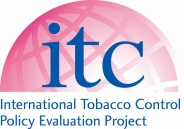 ITC Data Sharing Agreement with AustraliaPrincipal InvestigatorE-mailCoral Gartnerc.gartner@uq.edu.auName: E-mail: (Electronic) Signature: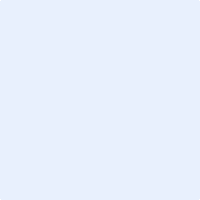 Date: 